Ponedjeljak, 7. 2. 2022. 1. sat Hrvatski jezikAnaliza pisane provjereSlovo G – obrada Uvodni dioPogledaj galeriju slika, imenuj što se na slikama nalazi: Slovo G | Pčelica početnica 2. dio (e-sfera.hr) Koji glas je zajednički svim stvarima na slikama?Danas ćeš se upoznati s glasom i slovom G g.Glavni dioPročitaj pjesmu na 50. stranici početnice.U kojim se još riječima čuje glas G g? Znaš li još koju riječ u kojoj je glas G g?TRAŽIM GLAS – imenuj sličice, rastavi riječ na slogove. Pokazuj za svaki glas jedan prst. Odredi je li glas na početku, u sredini ili na kraju riječi.   Pogledaj kako se piše veliko i malo tiskano slovo G g.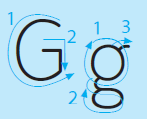 Kakva je razlika između velikog i malog tiskanog slova G g?
Piši slovo G g po zraku i stolu.TRAŽIM SLOVO – u početnici pronađi u riječima slovo G g i odredi gdje se u riječi nalazi glas G g.Pogledaj slike, imenuj što je na slikama i odredi gdje u riječi se nalazi glas G g: https://www.e-sfera.hr/dodatni-digitalni-sadrzaji/aa7a5ddc-62eb-4c5a-80d8-c759474dc78bPogledaj kako pravilno napisati veliko i malo tiskano slovo G g: https://www.e-sfera.hr/dodatni-digitalni-sadrzaji/aa7a5ddc-62eb-4c5a-80d8-c759474dc78b/PIŠEM SLOVA: Pogledaj kako smještamo veliko i malo tiskano slovo G g u crtovlje tvoje pisanke. 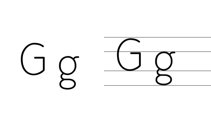 Ispiši dva retka u svojoj početnici na 50. stranici. A zatim dva retka u svoju pisanku. Pazi kako držiš olovku, budi  uredan/uredna!Pročitaj riječi i rečenice u početnici  na 51. stranici.Gdje su Gordan i Gordana? Što djeca rade? Gdje se nalaze golub i golubica? Što rade golub i golubica? Tko je gladan? Tko će pomoći golubu?Riješi 7. i  8. zadatak  u početnici na 51. stranici.VJEŽBANJEOdgovori na pitanja u pisanku velikim tiskanim slovima.         GDJE SU GOLUB I GOLUBICA?TKO JE GLADAN?Pazi da na pitanja odgovoriš punom rečenicom. Ne zaboravi rečenični znak!Završni dioNacrtaj goluba i golubicu na grani. Napiši rečenicu o tome što crtež predstavlja.Samoprocjena:Podigni palac visoko u zrak ako si naučio/naučila pisati slovo G g te si ispunio/ispunila sve zadatke koji su ti zadani.Podigni u vodoravni položaj ako si naučio/naučila pisati slovo G g, ali trebaš još vježbati pisanje kako bi bilo urednije.Palac ne podiži ako smatraš da si se trebao/trebala više potruditi.  2. sat   Matematika Broj 8 ( osam) – obrada UVODNI DIOZa početak broji od 0 do 7. Sada broji od 7 do 0.Otvori udžbenik na 82. stranici i riješi zadatke pod naslovom ZNAM. Koji ćemo broj pridružiti skupu od 8 članova? (8)Danas ćemo učiti čitati i pisati broj osam, brojiti i računati do osam. SREDIŠNJI DIO Promotri ilustraciju u udžbeniku na 82. stranici. Sviđa li ti se prikazana rođendanska proslava?
Čega sve na ilustraciji ima osam  Promotri skup ispod ilustracije. Koji je broj pridružen tom skupu? Zašto? (Broj 8, skup   
   ima 8 članova.)Promotri i opiši brojku 8, izgovori brojevnu riječ OSAM, ponovno pročitaj riječ.Broj 8 se na brojevnoj crti nalazi se iza broja 7, broj 7 nastaje kad broju 7 pribrojimo broj 1.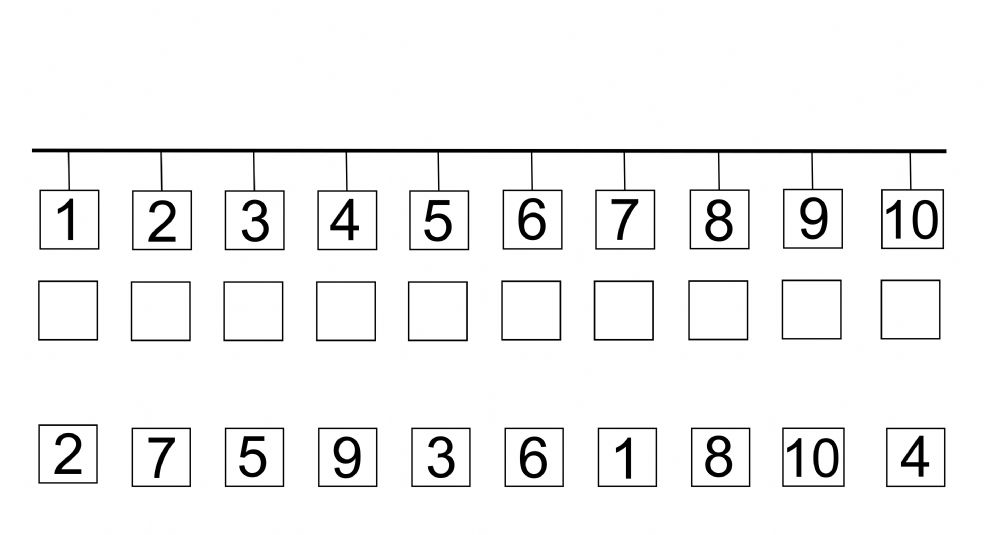  Na prezentaciji si vidio/ vidjela kako se piše brojka 8. Napiši 8 prstom po zraku i u prvom redu matematičke bilježnice.
 Sada u bilježnicu nacrtaj skup od 8 članova. Pridruži mu odgovarajući broj.Na glas broji od 1 do 8 i od 8 do 1 i u bilježnicu napiši te nizove brojeva.Pročitaj i promotri zapise na dnu 82. str. i uz pomoć olovaka ili bojica rastavi skup od 8 članova na tri skupa. Zapiši to kao zbrajanje triju pribrojnika.                                             Npr. 
8 = 3 + 2 + 3Kako još možeš rastaviti broj 8? Ponovimo:
Koji broj se na brojevnoj crti nalazi iza broja 7?Je li broj 8 veći ili manji od broja 7? Za koliko je broj 8 veći od broja 7?Riješi zadatke na 83. stranici u udžbeniku.ZAVRŠNI DIOPlan ploče:
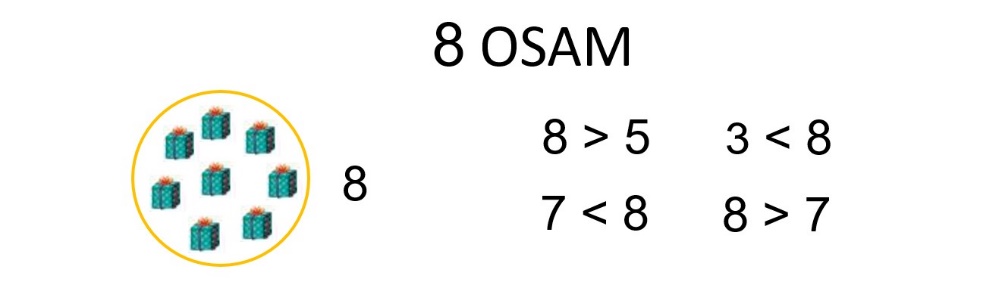 Domaća zadaća – zbirka zadataka Moj sretni broj 70. stranicaProvježbaj, otvori poveznicu:
https://www.e-sfera.hr/dodatni-digitalni-sadrzaji/a5cd454b-6828-4171-924c-0eec9dd18bf9/ (primijeni znanje)3. sat  Tjelesna i zdravstvena kultura  HRT 3 – Škola na trećem